Фен ТМ «Vilgrand», модель VHD – 1614FN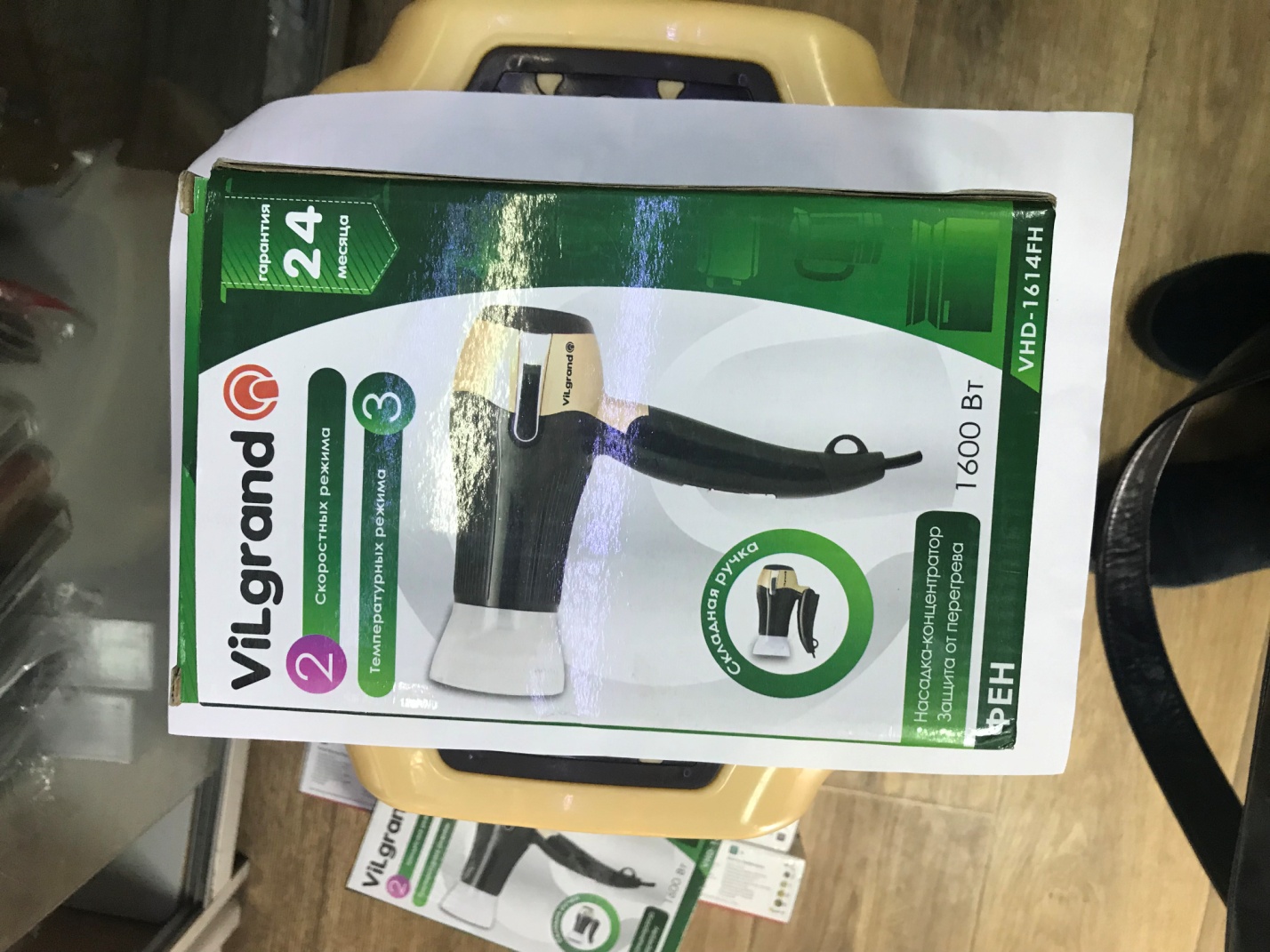 Фен ТМ «Vilgrand», модель VHD – 1614FN, 220-240 B, 50 Гц, виготовлено в Китаї на замовлення «Vilgrand»; імпортер: ТОВ «Велтек», 65020, Одеська обл., м. Одеса, Приморський район, вул. Розкидайлівська, буд. 3, дата виготовлення 06.2018 року, за результатами лабораторних випробувань не відповідає вимогам стандарту ДСТУ EN 55014-1 2016 (EN 55014-1:2006; EN 55014-1:2006/А1:2009; EN 55014-1:2006/А2:2011, IDT), згідно з протоколом випробування від 18.10.2019 року № 2072-1-2019не відповідає ДСТУ EN 60335-2-23:2015 за пунктами:пп. 7.1, 7.6, 7.14 – у маркуванніприладу відсутнє позначення символом 5582                      заІЕС 60417-1, об’єднаним з познакою заборони за ІSO 3864, або засторога «Увага! Неможна користуватися приладом поблизу води»;п. 25.6 – прилад обладнано вилкою, яка не відповідає вимогам стандартного листа С6 за ІЕС 60083:1975, при фактичній споживаній силі струму – 7,27 А.На підставі розробленого органом ринкового нагляду сценарного плану ймовірності виникнення ризику, що може становити продукція, встановлено, що фен ТМ «Vilgrand», модель VHD – 1614FNстановить середній рівень загрози_для життя та здоров’я споживачів.(При використанні фену, вилка не відповідає стандартам що не забезпечує надійного контакту при допустимій величині струму. Недостатньо надійний контакт призводить до втрати енергії і розігріву роз'єму, що в свою чергу призводить до прискореного зносу, або навіть пожежі).